STRICTLY CONFIDENTIAL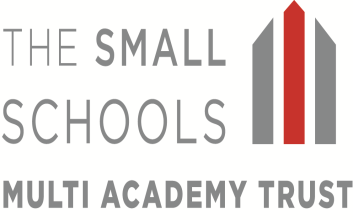 APPLICATION FORM – Year 6 CANDIDATESThis form should be used when applying for Year 6 job vacancies.  Please complete the form in as much detail as possible because this will be used for shortlisting purposes.I wish to express an interest in the following job:Application FormPlease complete the application form as fully as possible focusing on how your experience, knowledge, skills and personal qualities demonstrate you are suitable for the role. The information gathered from the application form and during the selection process only will be used to assess your suitability. Name:Date:Job Title1Please summarise what you think the main duties and responsibilities of this job will be:2Please tell us about your knowledge, experience and skills which are relevant to this job:3Please tell us why you think you should be appointed to this job:Signed:Date:Print Name:Date: